                             LA SEMAINE ACADIENNE	ORGANISEE PAR  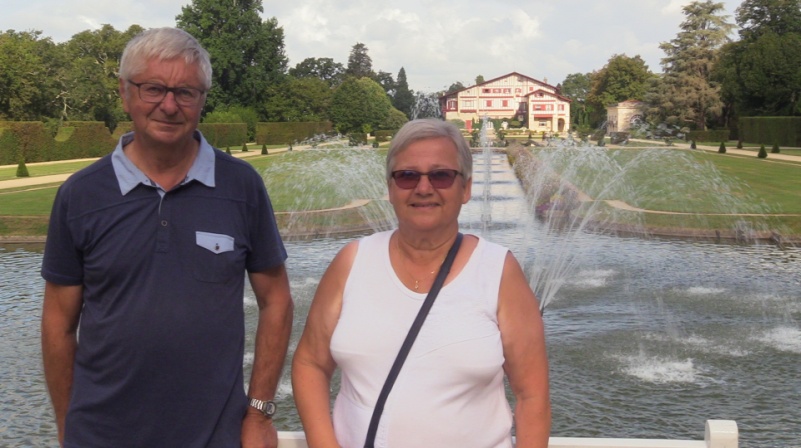 L’association « Semaine Acadienne » organise pour la quinzième année une semaine de festivités à Courseulles-sur-Mer (14) en honneur aux acadiens qui ont débarqué en 1944 sur nos côtes pour nous libérer. Nous y sommes bénévoles. C’est une semaine où les camping-cars sont sur une aire réservée à 50m des animations du soir. Chaque soir il y a un spectacle.Les artistes viennent du Nouveau-Brunswick, des Iles de la Madeleine, du Québec, de la Nouvelle-Ecosse, de l’Ile du Prince Edouard et même de France……Ce sont des musiciens, des danseuses, des chanteurs…. En groupe ou en individuel.Dans la journée, chacun est libre, il y a des animations : documentaires, concerts en extérieur, parade de véhicules anciens, rallye découverte, cérémonies commémoratives, spectacles à l’abri, je ne peux pas tout vous dire il y en a trop.Le 15 août,  fin du festival avec le tintamarre, défilé sur la digue en faisant du bruit en même temps que les acadiens chez eux pour célébrer leur fête nationale suivi du diner de clôture animé par les artistes.Vous pouvez consulter sur internet le site « semaine acadienne » et vous saurez tout sur l’Acadie ainsi que le programme des années précédentes, celui de 2020 est en cours, il y aura entre autre Isabelle Boulay, le groupe « Mes souliers sont rouges » très connu et apprécié ainsi que les danseuses de la Baie en Joie. Tous les spectacles du soir salle de l’Edit y compris la soirée de clôture avec repas sont réservés et compris dans le prix.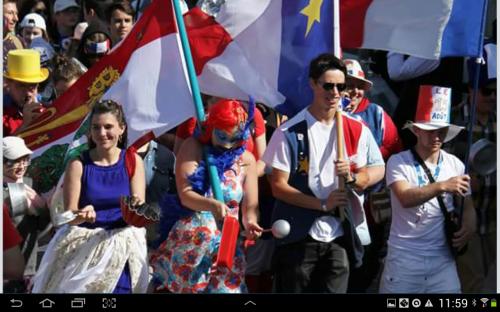 